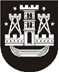 KLAIPĖDOS MIESTO SAVIVALDYBĖS TARYBASPRENDIMASDĖL PRITARIMO KLAIPĖDOS MIESTO SAVIVALDYBĖS IR MERO 2020 METŲ VEIKLOS ATASKAITAI2021 m. kovo 26 d. Nr. T2-62KlaipėdaVadovaudamasi Lietuvos Respublikos vietos savivaldos įstatymo 12 straipsnio 2 dalimi, 16 straipsnio 2 dalies 19 punktu ir 20 straipsnio 7 dalimi ir Klaipėdos miesto savivaldybės tarybos veiklos reglamento, patvirtinto Klaipėdos miesto savivaldybės tarybos 2016 m. birželio 23 d. sprendimu Nr. T2-184 „Dėl Klaipėdos miesto savivaldybės tarybos veiklos reglamento patvirtinimo“, 20.3, 21.5 ir 34.7 papunkčiais, Klaipėdos miesto savivaldybės taryba nusprendžia:1. Pritarti Klaipėdos miesto savivaldybės ir mero 2020 metų veiklos ataskaitai (pridedama).2. Skelbti apie šį sprendimą vietinėje spaudoje ir Klaipėdos miesto savivaldybės interneto svetainėje.Savivaldybės mero pavaduotojasArvydas Cesiulis